Bryn Mawr Elementary School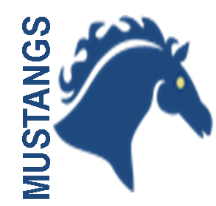 
3RD GRADE TEACHERS’ MESSAGE					
Week of March 30th-April 3rd --------------------------------------------------------------------------------------------------------------------------------------------------------------------
Hello 3rd Grade Families!  We hope you are staying healthy, learning a lot and having some fun.  If you need any help with any of the resources that we sent home or need additional ideas, please don’t hesitate to reach out.  We will be available each day through email and the Seesaw app during the normal school hours 8:00-3:30. Please also visit our grade level website at https://thirdgradebme.weebly.com/ which will have previous learning items for reference.  We will get through this together.  Stay healthy and we will reach out to you again soon!Take care, 
Mrs. Peterson, Mrs. Menard & Mrs. HammJOKE OF THE WEEK:Q.  What did the shark say after eating a clown fish?A.  This tastes a little funny.